_云南巧家包谷垴乡 塘子小学 资料情况综览表2  基本信息收集2.1 地理位置：包谷垴乡塘子小学位于巧家县包谷垴乡集镇东北面约26公里，距离巧家县城128公里，距离昭通市105公里。面积19.70平方公里，海拔2000米，年平均气温14.00℃，年降水量1200.00毫米，适宜种植玉米等农作物。 该村东邻会泽，南邻老店，西邻红箐，北邻鲁甸。风景优美，气候宜人。冬季较冷，会下雪。2.2 基础设施：教室：学校共6间教室。其中，班级占用4间，另外两间为科学实验器材室和校长办公室。音体美功能室1间，位于教学楼旁边的平房中。体育设施：有硬化的水泥地操场，但无篮球架，乒乓球桌有两台。图书室： 有图书室1间，图书室现藏书量为3200册，是2017年全校均衡发展之际统一配置。图书室的运营由学校的张老师（志愿者教师）负责，张老师引导学校学生管理运营图书室，并组织借阅。一般是在周一到周五期间，中午开放借阅，每周星期五下午归还。网络： 校园：手机信号移动最好，电信次之，联通最差。教室：1、2、3年级都有网络。宿舍：教师宿舍有无线网络。宿舍： 教师宿舍：学校现在无空余教师宿舍。学生宿舍：学校无寄宿学生食堂： 有食堂1间，提供学生午餐。教师中午可在食堂用餐，但晚餐需要自理。教师中午在食堂用餐不需要缴纳费用。交通： 塘子小学—包谷垴乡—巧家（客运车）：早上7:30从塘子小学发车去往巧家县城，下午14:00左右由巧家县城返回塘子小学；塘子小学—包谷垴乡—昭通/昆明：8:30、12:30、15:30在包谷垴乡有去往昭通市的农村客运车；早上8:00有包谷垴乡去往昆明的农村客运车；网约车：   网约车为近期巧家农村新兴出现的交通方式，可提前联系司机师傅，直接来校接人，且费用并不昂贵。针对这一点可联系当地的村民了解具体情况。其他交通工具：    无2.3 学情信息：师生情况：教师：    全校共6名教师。男教师3人，女教师3人。其中，在编教师2人，代课教师1名，志愿者教师3名。其中代课教师学历初中毕业。    教师年龄：小于30岁3人，30-40岁2人，1人大于40岁。学生：   一年级23人，2年级24人，三年级27人，四年级33人。3  项目内容信息：3.1 常规课程：语文、数学、思品和科学4门课程正常开展（这四门课程为考试科目）；英语课程根据当地情况暂不开设。3.2 素质/拓展课程：    学校硬笔书法课，每周固定一节，由语文老师负责。    阅读课每周三节，语文老师负责。    校会/班会的主题课程正常开展；3.3 其他课程/活动：    研究性学习每周一节；    音体美课程正常上课。4  项目发展情况：4.1 安全保障：    1.民风淳朴，治安环境好，无社会闲杂人员；    2.学校的监控全覆盖，且大门上课期间正常关闭；    3.学校的李老师家距离学校100m，可以保障安全，并解决需求。4.2 历届志愿者教师任教信息：2016级-2018级志愿者教师：（姓名+年级/任教学科） 无2017级-2020级志愿者教师（姓名+年级/任教学科） 无2018级-2020级志愿者教师：（姓名+年级/任教学科） 无2019级-2021级志愿者教师：（姓名+年级/任教学科）王鑫鑫，二年级班主任，二年级/语文课程张晓娟，一年级/语文，三年级/语文曹文俊，四年级班主任，四年级/语文5 其他：1.学校的整体教学质量较高，但二年级、三年级质量偏低。2.赶集需要去往包谷垴乡或纸厂乡（会泽县），村子里面有流动的车方便购买蔬菜等生活用品；3.教师工作群主要使用QQ群；4.学校有打印机可供使用；6.志愿者到校后，学校可提供以下支持工作：一对一师的师徒制、每月一次教学研讨活动；7.快递（圆通、中通、申通、韵达、邮政）可到达包谷垴乡，当地教师可帮忙代取。6 照片（学校大门、教学楼、教室、办公室、学生宿舍、教师宿舍、操场、厕所、校园各一张照片）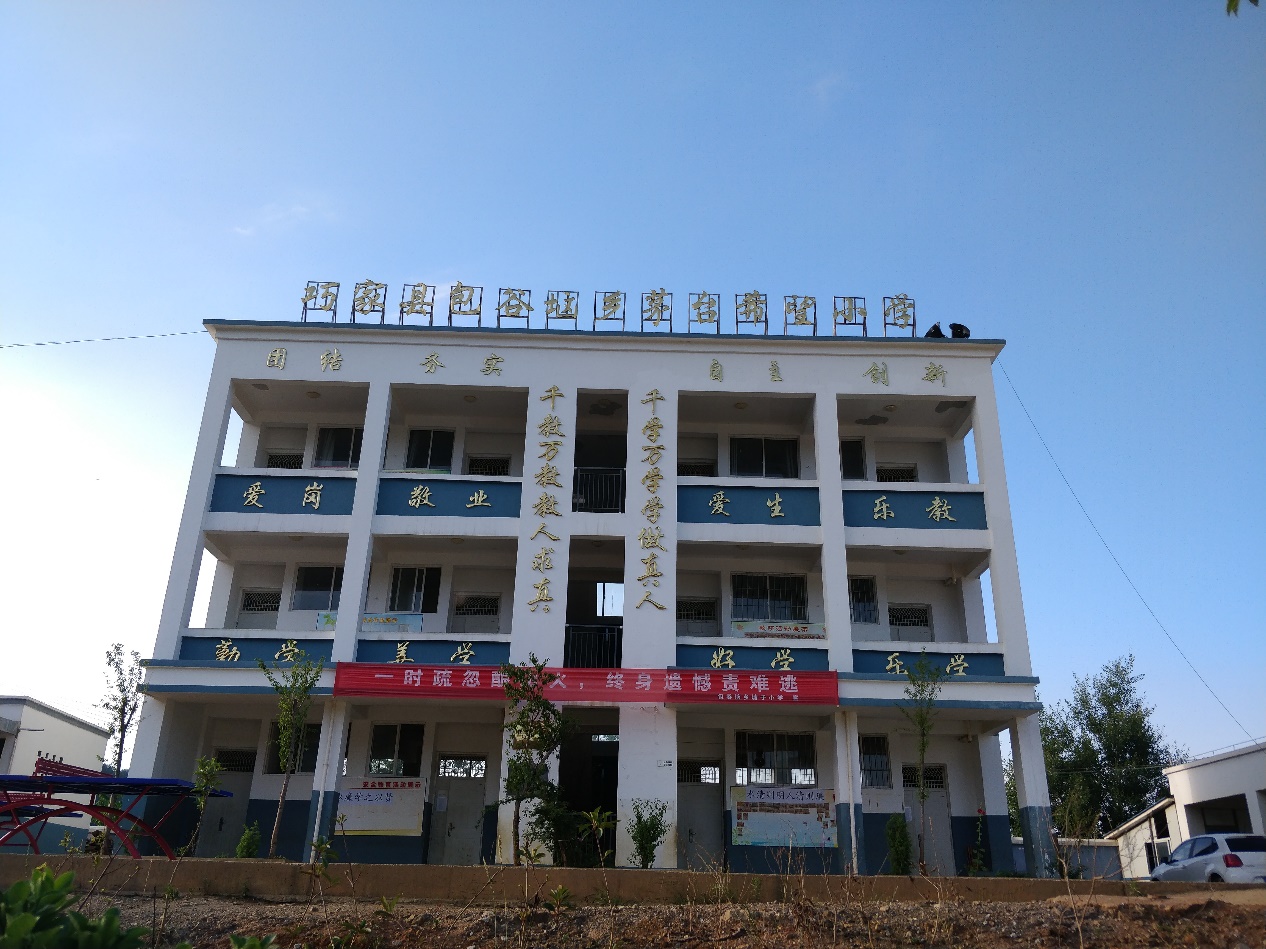 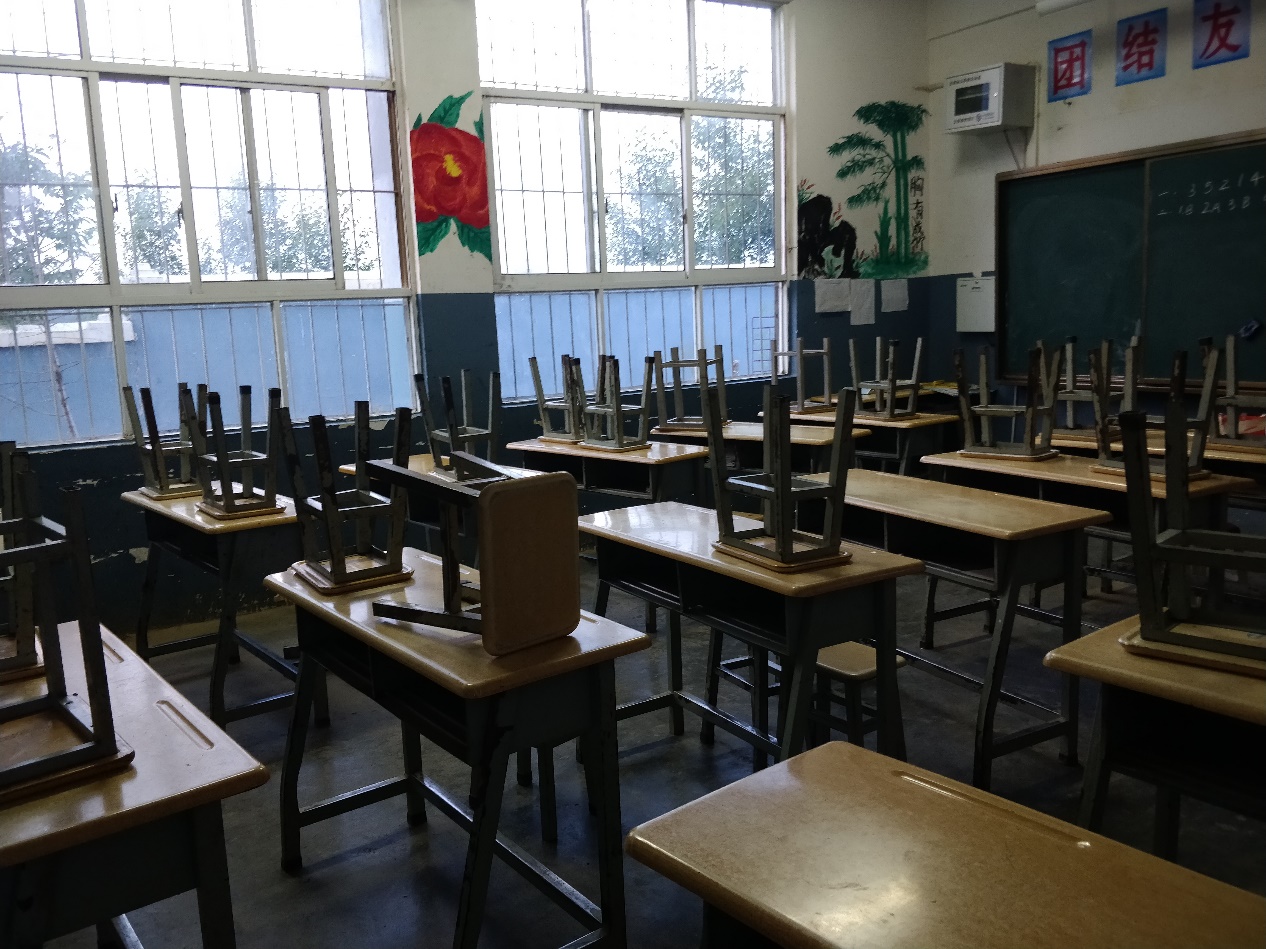 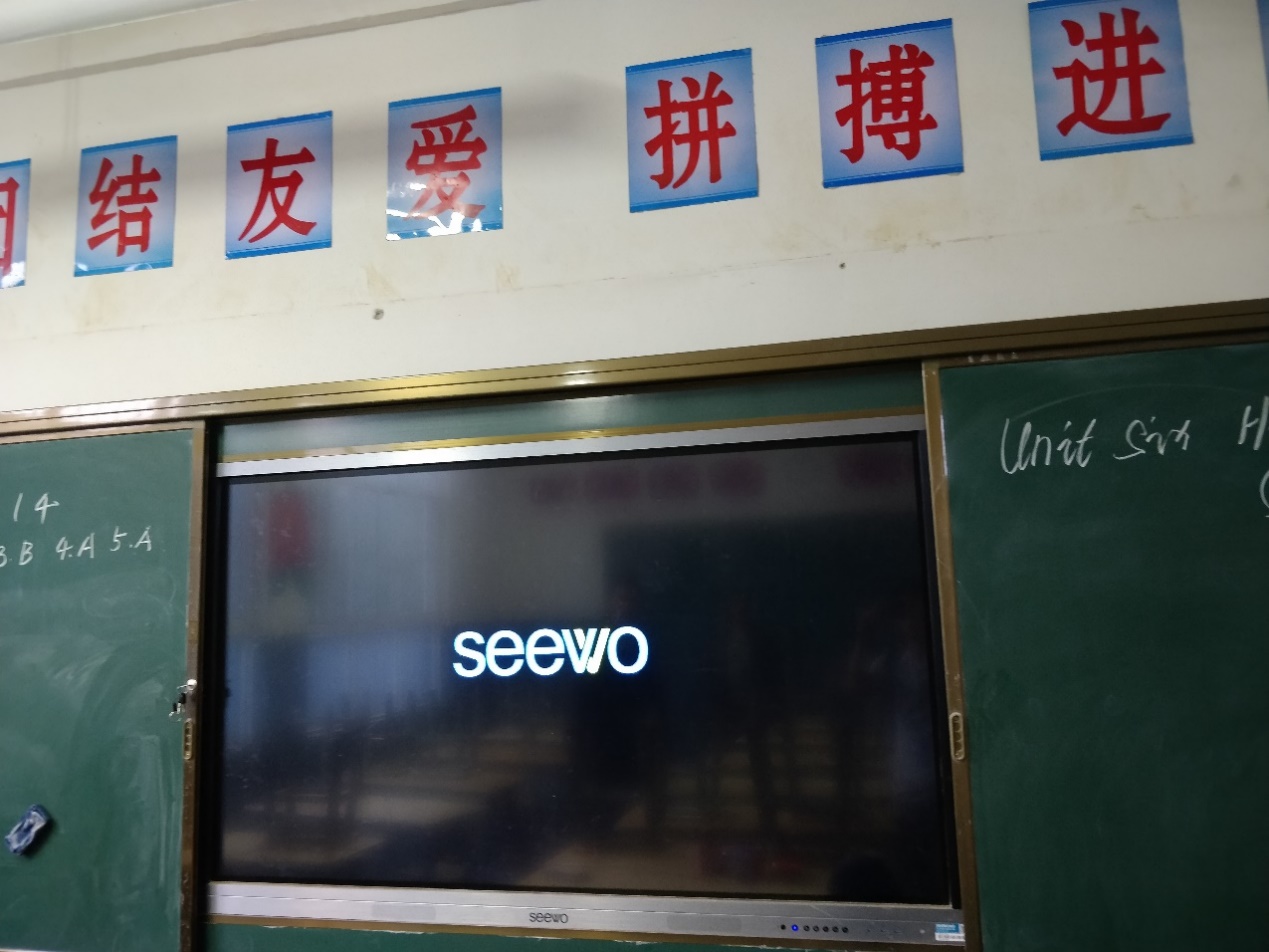 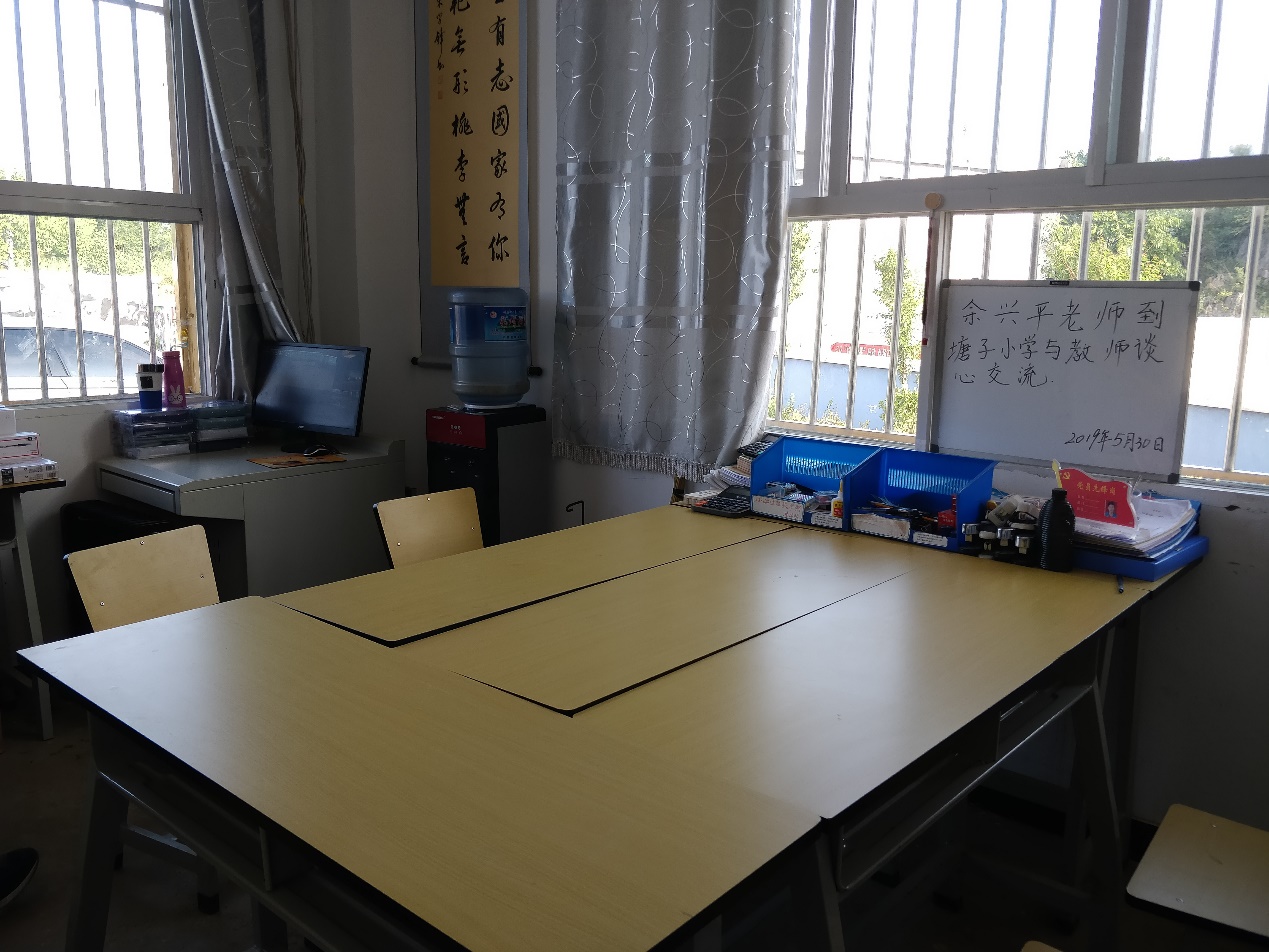 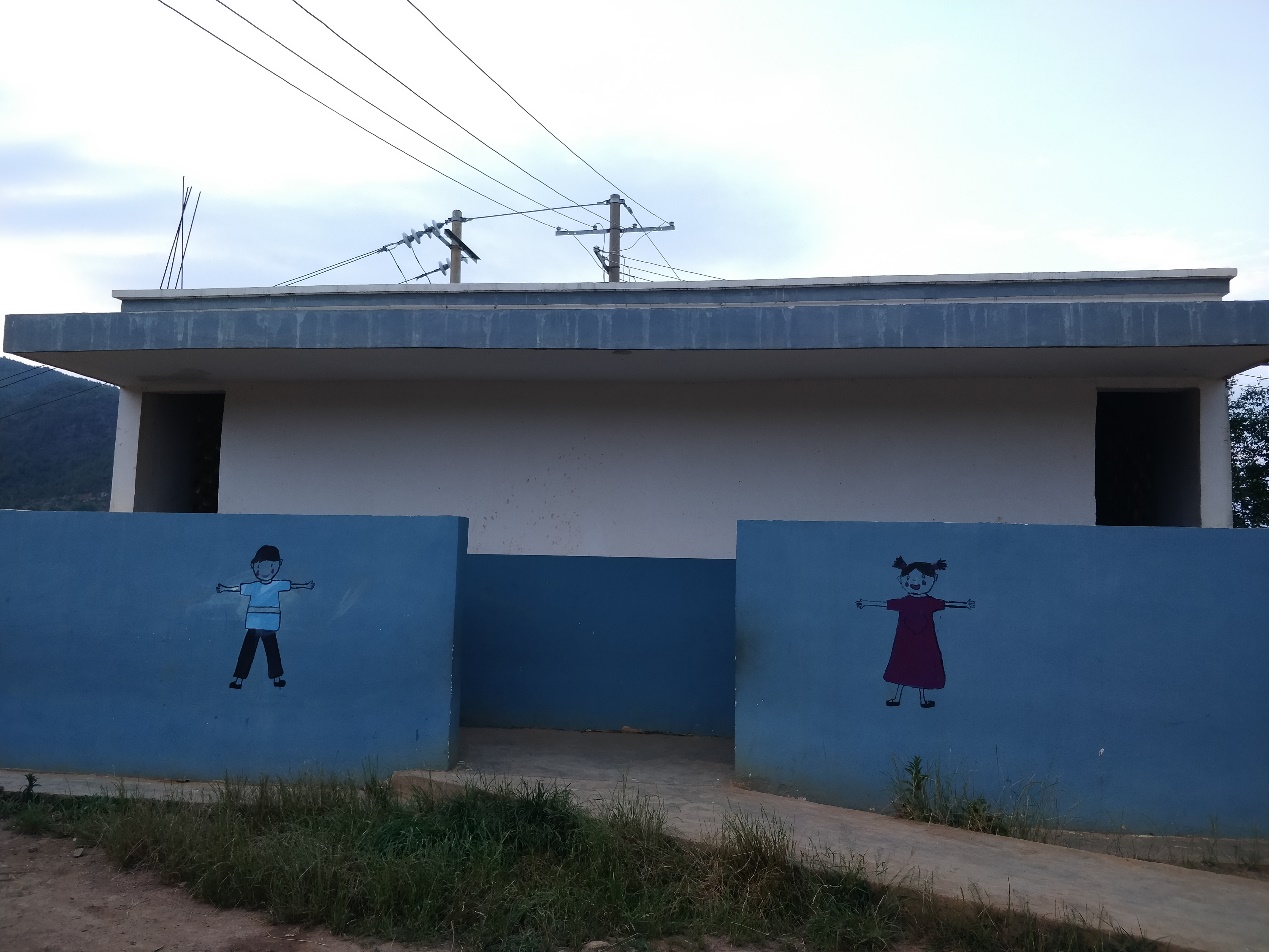 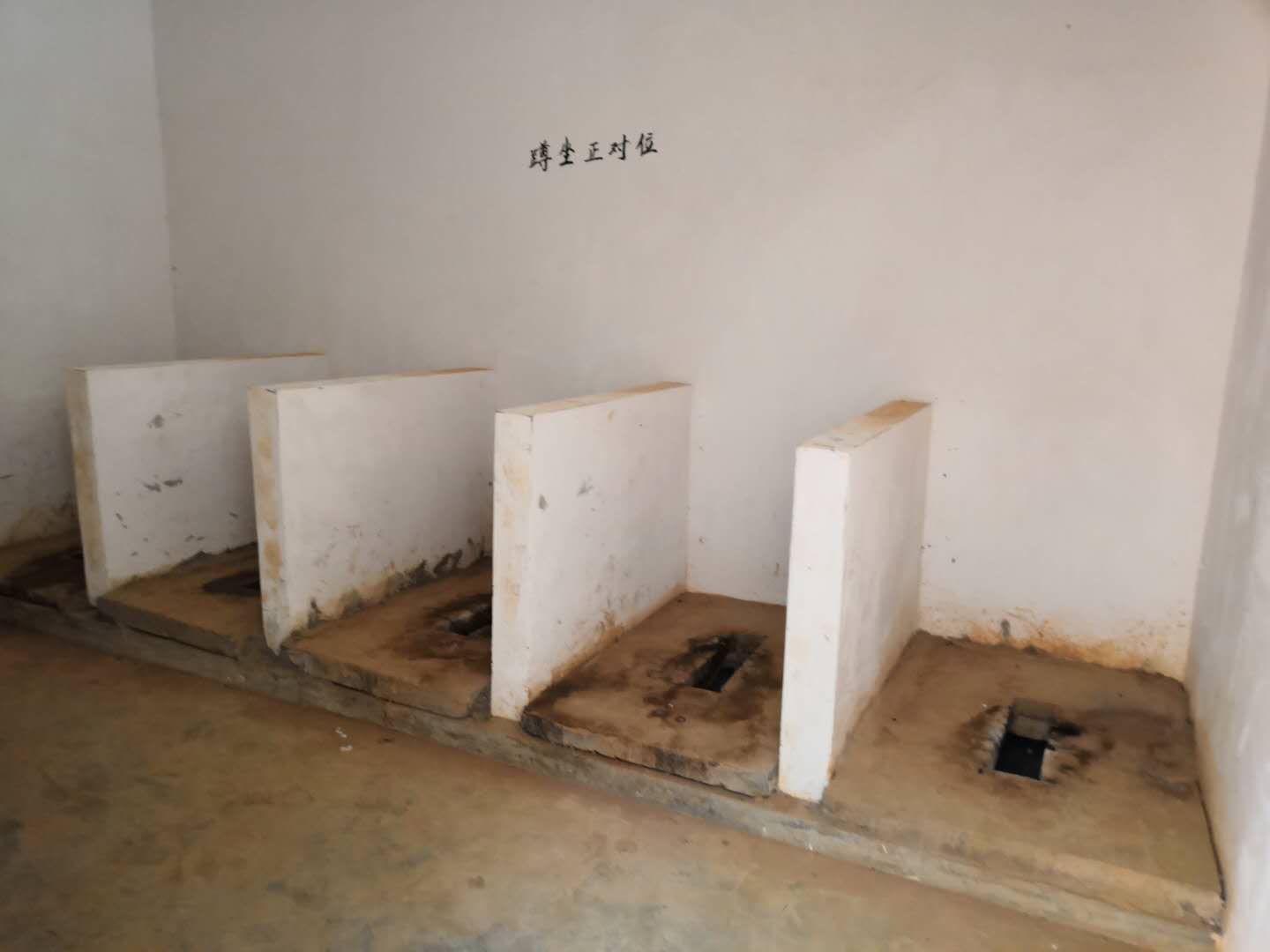 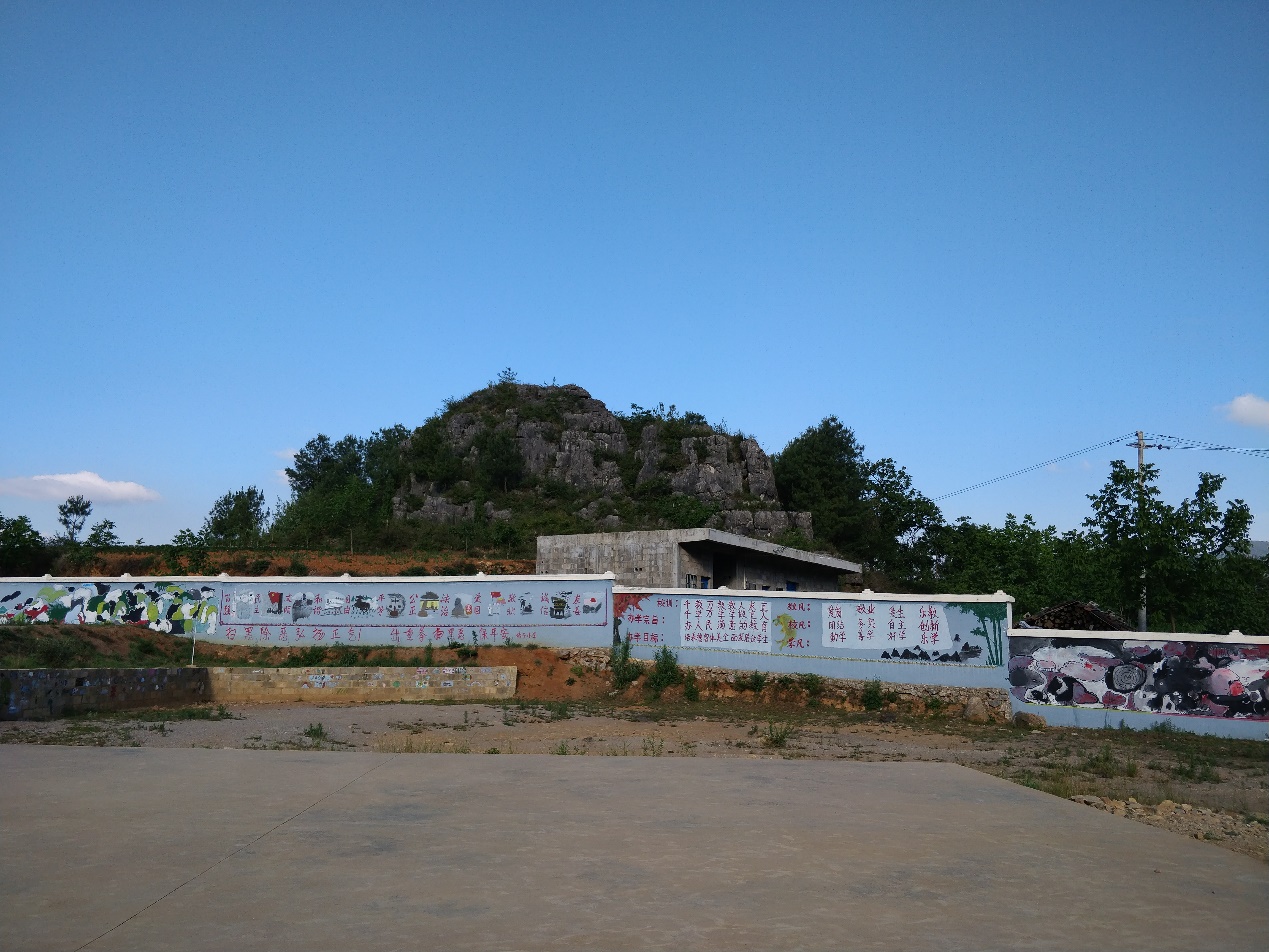 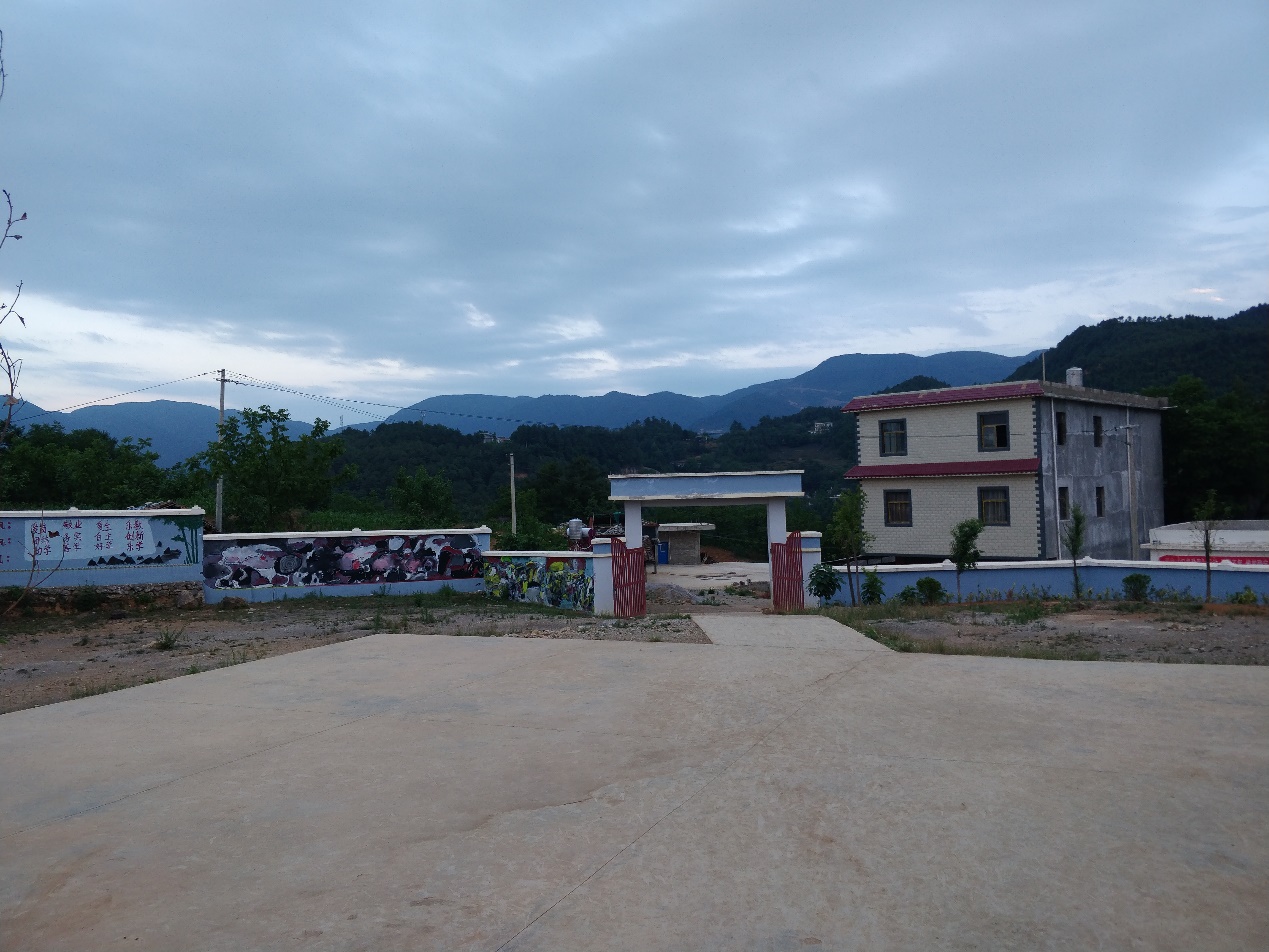 项目内容学校名称巧家县包谷垴乡塘子小学学校位置巧家县包谷垴乡燕麦沟村营盘社校长姓名张志强校长电话15987009329教师人数6名教师志愿者人数3人班级数全校共4个班级，分别是1、2、3和4年级学生人数107人平均班额27师生比1：17.8班师比1：1.5平均课时量约19节/周多媒体1，2，3三个班集有班班通，其他班级无